Publicado en   el 25/09/2013 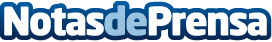 Los Objetivos de Desarrollo del Milenio más allá de 2015Los trabajos de reflexión en torno a la nueva agenda empezaron ya hace más de un año. A través de consultas, encuestas, talleres y foros de discusión, expertos, políticos y ciudadanos de todo el mundo han tenido la oportunidad de expresarse sobre el mundo en el que quieren  vivir y que sueñan para las generaciones futuras. Educación, empleo, salud, igualdad… han sido algunos grandes temas que han resonado con fuerza en muchísimos rincones del planeta.       Ahora es el turno de los que tienen el poder de decisión. Altos representantes de todos los países del mundo se encuentran ya en Nueva York, escudriñando cómo proceder para dar el  último empujón a la lista de deberes con la que comenzábamos el nuevo milenio y cómo conseguir renovar un compromiso firme para seguir reduciendo la pobreza y avanzar hacia un modelo sostenible desde el punto económico, social y ambiental en los próximos quince años.       Es necesario que este proceso no decaiga únicamente porque toque revisarlo, renovarlo y reimpulsarlo. Ante la pobreza y la urgencia ambiental – agravadas por la crisis actual -, solo cabe meterse inmediatamente en faena, movilizar recursos y conocimiento y sacarle jugo a los aciertos y los errores pasados. Desde que se pusieron en marcha los ODM, la humanidad ha conseguido avances absolutamente inimaginables por muchas generaciones:  ¡90 millones de niños menores de cinco años han logrado sobrevivir desde 1990! Por eso, ya no podemos volver la espalda nunca más. ES POSIBLE, y aquí estamos para recordarlo.      La infancia tiene que seguir en el centro de la lucha contra la pobreza  Cuando se redactó  la lista de objetivos conocida como los ODM, se dio a la infancia un lugar muy relevante. De hecho,  la mayoría de ODM están relacionados directa o indirectamente con los niños (reducción de la mortalidad infantil y materna, acceso a las escuelas, avance en igualdad de género, lucha contra el VIH o la malaria…). Se entendió bien desde el principio algo que la experiencia del trabajo de UNICEF sigue demostrando: que cuando nos ponemos como meta mejorar el bienestar de las personas, sobre todo de los niños, se consiguen los mayores logros en la reducción de la pobreza.        Por eso, la nueva hoja de ruta que se establezca no puede dejar al margen los derechos del niño y su bienestar, ni olvidar el efecto multiplicador que conlleva salvar la vida de madres y niños pequeños, atajar la desnutrición infantil, asegurar el acceso  inclusivo a una educación de calidad o proteger a los niños frente a todas las formas de violencia.       la infancia, en el corazón del desarrollo sostenible  Estos días en la ONU, los gobernantes hablarán también de cómo avanzar hacia un desarrollo sostenible. Hace ya muchos años que se nos llena la boca con   Datos de contacto:Nota de prensa publicada en: https://www.notasdeprensa.es/los-objetivos-de-desarrollo-del-milenio-mas Categorias: Solidaridad y cooperación http://www.notasdeprensa.es